Monday  Engaged	5,154Answered	718Unanswered	249Tuesday Engaged 	Answered	Unanswered			Wednesday – PRACTICE TIMEOUTEngaged	632Answered	438Unanswered	203ThursdayEngaged	3,330	Answered	661Unanswered	198	Friday  Engaged	1,195Answered	560		Unanswered	118	Mondays Data Only 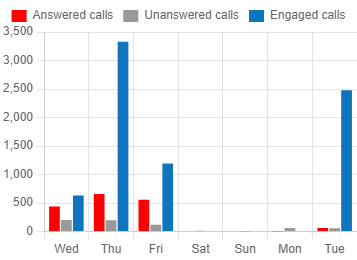 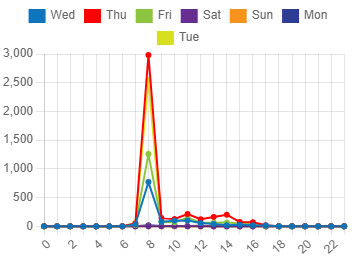 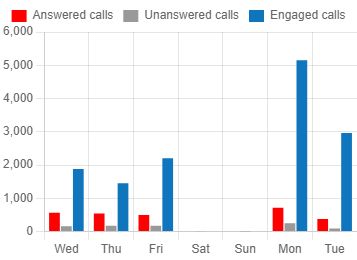 